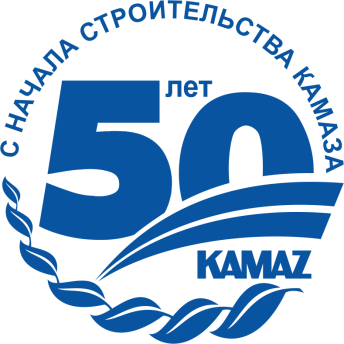 Казанский национальный исследовательский технический университет им.А.Н. Туполева – КАИ ПАО «КАМАЗ»МЕЖДУНАРОДНАЯ НАУЧНО-ПРАКТИЧЕСКАЯ КОНФЕРЕНЦИЯ«Целевая подготовка кадров: направления, технологии и эффективность»30 мая 2019 г.г. Набережные ЧелныКазанский национальный исследовательский технический университет им.А.Н. Туполева – КАИ ПАО «КАМАЗ»МЕЖДУНАРОДНАЯ НАУЧНО-ПРАКТИЧЕСКАЯ КОНФЕРЕНЦИЯ«Целевая подготовка кадров: направления, технологии и эффективность»30 мая 2019 г.г. Набережные ЧелныКазанский национальный исследовательский технический университет им.А.Н. Туполева – КАИ ПАО «КАМАЗ»МЕЖДУНАРОДНАЯ НАУЧНО-ПРАКТИЧЕСКАЯ КОНФЕРЕНЦИЯ«Целевая подготовка кадров: направления, технологии и эффективность»30 мая 2019 г.г. Набережные ЧелныКазанский национальный исследовательский технический университет им.А.Н. Туполева – КАИ ПАО «КАМАЗ»МЕЖДУНАРОДНАЯ НАУЧНО-ПРАКТИЧЕСКАЯ КОНФЕРЕНЦИЯ«Целевая подготовка кадров: направления, технологии и эффективность»30 мая 2019 г.г. Набережные ЧелныКазанский национальный исследовательский технический университет им.А.Н. Туполева – КАИ ПАО «КАМАЗ»МЕЖДУНАРОДНАЯ НАУЧНО-ПРАКТИЧЕСКАЯ КОНФЕРЕНЦИЯ«Целевая подготовка кадров: направления, технологии и эффективность»30 мая 2019 г.г. Набережные ЧелныКазанский национальный исследовательский технический университет им.А.Н. Туполева – КАИ ПАО «КАМАЗ»МЕЖДУНАРОДНАЯ НАУЧНО-ПРАКТИЧЕСКАЯ КОНФЕРЕНЦИЯ«Целевая подготовка кадров: направления, технологии и эффективность»30 мая 2019 г.г. Набережные ЧелныПрограмма30 маяг. Набережные Челны, ул. Машиностроительная, д. 91, ГАУ «Технопарк в сфере высоких технологий «ИТ-парк»Программа30 маяг. Набережные Челны, ул. Машиностроительная, д. 91, ГАУ «Технопарк в сфере высоких технологий «ИТ-парк»Программа30 маяг. Набережные Челны, ул. Машиностроительная, д. 91, ГАУ «Технопарк в сфере высоких технологий «ИТ-парк»Программа30 маяг. Набережные Челны, ул. Машиностроительная, д. 91, ГАУ «Технопарк в сфере высоких технологий «ИТ-парк»Программа30 маяг. Набережные Челны, ул. Машиностроительная, д. 91, ГАУ «Технопарк в сфере высоких технологий «ИТ-парк»Программа30 маяг. Набережные Челны, ул. Машиностроительная, д. 91, ГАУ «Технопарк в сфере высоких технологий «ИТ-парк»8:00-9:00Регистрация участников/Приветственный кофеРегистрация участников/Приветственный кофеРегистрация участников/Приветственный кофеРегистрация участников/Приветственный кофеРегистрация участников/Приветственный кофе8:30- 15:00Выставка (проект «Инженерики» (дошкольные образовательные учреждения), Инженерная школа «КАМАЗ – КНИТУ-КАИ» (МБОУ «СОШ № 30»), Детский технопарк «Кванториум», передвижная экспозиция музея КАМАЗа «Город машиностроителей. Трудом славен человек»)Выставка (проект «Инженерики» (дошкольные образовательные учреждения), Инженерная школа «КАМАЗ – КНИТУ-КАИ» (МБОУ «СОШ № 30»), Детский технопарк «Кванториум», передвижная экспозиция музея КАМАЗа «Город машиностроителей. Трудом славен человек»)Выставка (проект «Инженерики» (дошкольные образовательные учреждения), Инженерная школа «КАМАЗ – КНИТУ-КАИ» (МБОУ «СОШ № 30»), Детский технопарк «Кванториум», передвижная экспозиция музея КАМАЗа «Город машиностроителей. Трудом славен человек»)Выставка (проект «Инженерики» (дошкольные образовательные учреждения), Инженерная школа «КАМАЗ – КНИТУ-КАИ» (МБОУ «СОШ № 30»), Детский технопарк «Кванториум», передвижная экспозиция музея КАМАЗа «Город машиностроителей. Трудом славен человек»)Выставка (проект «Инженерики» (дошкольные образовательные учреждения), Инженерная школа «КАМАЗ – КНИТУ-КАИ» (МБОУ «СОШ № 30»), Детский технопарк «Кванториум», передвижная экспозиция музея КАМАЗа «Город машиностроителей. Трудом славен человек»)9:00-10:00ОТКРЫТИЕ КОНФЕРЕНЦИИ – ПЛЕНАРНОЕ ЗАСЕДАНИЕ(КОНФЕРЕНЦ-ЗАЛ)при участии руководства города и ПАО «КАМАЗ»ОТКРЫТИЕ КОНФЕРЕНЦИИ – ПЛЕНАРНОЕ ЗАСЕДАНИЕ(КОНФЕРЕНЦ-ЗАЛ)при участии руководства города и ПАО «КАМАЗ»ОТКРЫТИЕ КОНФЕРЕНЦИИ – ПЛЕНАРНОЕ ЗАСЕДАНИЕ(КОНФЕРЕНЦ-ЗАЛ)при участии руководства города и ПАО «КАМАЗ»ОТКРЫТИЕ КОНФЕРЕНЦИИ – ПЛЕНАРНОЕ ЗАСЕДАНИЕ(КОНФЕРЕНЦ-ЗАЛ)при участии руководства города и ПАО «КАМАЗ»ОТКРЫТИЕ КОНФЕРЕНЦИИ – ПЛЕНАРНОЕ ЗАСЕДАНИЕ(КОНФЕРЕНЦ-ЗАЛ)при участии руководства города и ПАО «КАМАЗ»10:15 -11:45СЕКЦИЯ I Инициативы образования и бизнеса в области профориентации детей и молодежиМодераторы:А.М. Ушенин, заместитель генерального директора по управлению персоналом и организационному развитию, ПАО «КАМАЗ»А.В. Козлова, к.психол.н., зам. директора ИАНТЭ по воспитательной работе и профориентации, КНИТУ-КАИСЕКЦИЯ IIАктуальные практики целевой подготовки кадров для предприятий промышленного  комплекса Модераторы:С.А.Михеева, директор департамента развития персонала, ПАО «КАМАЗ»А.А. Лопатин, к.т.н., доцент, проректор по образовательной деятельности,  КНИТУ-КАИСЕКЦИЯ IIАктуальные практики целевой подготовки кадров для предприятий промышленного  комплекса Модераторы:С.А.Михеева, директор департамента развития персонала, ПАО «КАМАЗ»А.А. Лопатин, к.т.н., доцент, проректор по образовательной деятельности,  КНИТУ-КАИСЕКЦИЯ III Образовательные технологии обеспечения качества целевой подготовки высококвалифицированных кадровМодераторы:Л.Р. Ягудина, к.пед.н., доцент, директор филиала, КНИТУ-КАИС.И. Лейба, директор Корпоративного университета, ПАО «КАМАЗ»СЕКЦИЯ IV Инструменты и механизмы повышения эффективности трудоустройства выпускников образовательных организацийМодераторы:Р.Е. Моисеев, к.экон.н., начальник Управления организации приема абитуриентов и развития карьеры, КНИТУ-КАИН.И. Бычинина, заместитель директора по развитию, начальник отдела по работе с персоналом и трудовым отношениям, ПАО «КАМАЗ»11:45 -13:00Перерыв на обедПерерыв на обедПерерыв на обедПерерыв на обедПерерыв на обед13:00 -14:30МАСТЕР-КЛАССДень КАМАЗа как новый формат профориентационной работы Модератор:А.С. Чернильцева, заместитель директора Корпоративного университета, ПАО «КАМАЗ»Л.И. Талипова, начальник отдела профориентации и трудоустройства, КНИТУ-КАИМАСТЕР-КЛАССДень КАМАЗа как новый формат профориентационной работы Модератор:А.С. Чернильцева, заместитель директора Корпоративного университета, ПАО «КАМАЗ»Л.И. Талипова, начальник отдела профориентации и трудоустройства, КНИТУ-КАИКРУГЛЫЙ СТОЛДуальная система образования: эффективность внедрения в систему подготовки  рабочих кадровМодератор:Л.Х. Мингалиева, руководитель группы взаимодействия с образовательными организациями, ПАО «КАМАЗ» Э.Т. Ахметова, директор, Технический колледж им. В.Д. ПоташоваМАСТЕР-КЛАССОрганизация проектной деятельности обучающихся как средство формирования профессиональных компетенций Модератор:А.Ф. Мустафин, к.пед.н., доцент, КНИТУ-КАИМАСТЕР-КЛАСУправление адаптацией молодых специалистов как инструмент их закрепления на предприятииМодератор:Ф.Ф. Шарафеева, начальник отдела кадров, Прессово-рамный завод, ПАО «КАМАЗ»Экскурсионная программа для участников конференцииЭкскурсионная программа для участников конференцииЭкскурсионная программа для участников конференцииЭкскурсионная программа для участников конференцииЭкскурсионная программа для участников конференцииЭкскурсионная программа для участников конференции14:30 –16:30Детский технопарк «КВАНТОРИУМ»,Автомобильный завод ПАО «КАМАЗ»Детский технопарк «КВАНТОРИУМ»,Автомобильный завод ПАО «КАМАЗ»Детский технопарк «КВАНТОРИУМ»,Автомобильный завод ПАО «КАМАЗ»Многофункциональный центр прикладных квалификаций машиностроения, Фабрика процессов, Учебно-технологический комплекс (количество участников ограничено)Многофункциональный центр прикладных квалификаций машиностроения, Фабрика процессов, Учебно-технологический комплекс (количество участников ограничено)